人教部编版四年级语文下册单元测试卷 第六单元  [时间:90分钟   满分:100分] 一、积累与运用。（40分）1.看拼音，写词语。（8分）háo mài       qiān bǐ        dǎ jié        sī chóu bā tǔ      huāng máng      dí rén       shī shǒu       多音字组词。（4分）       sāi（     ）      qiáng（     ）     jì（     ）    nāng（     ）    塞               强                  济             囊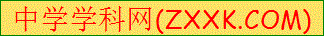        sài（     ）      jiàng（     ）     jǐ（     ）    náng（     ）3.照样子，写词语。（3分）（1）毛茸茸（ABB）；　                                  　        （2）飘飘悠悠（AABB）:　                               　             （3）哗啦哗啦（ABAB）:　                               　        　　　　　　　　　　　　　　                                                （4）生机勃勃（ABCC）:　                               　        　4.用“烈”字组成恰当的词语填入句中。（2分）（1）风（  ）地刮着,树叶发出哗哗的声响。（2）会场上爆发出一阵阵（   ）的掌声。（3）饭后，我们不能做（   ）的运动。（4）他们仗势欺人，引起群众（   ）的不满。5.下列句子中加点的词语运用不正确的一项是（    ）。（2分）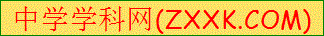 A.风一吹，鹅毛般的苇絮就飘飘悠悠地飞起来。  B.大家呆呆地在河沿上立着。C.窗口边的旅客异口同声地伸手去抱他。  D.在这清新的空气里，稻草香格外分明。 6.下面加点词语的感情色彩不同于其他项的一项是（    ）。（2分）A.从孩子的嘴里飞出宛转的夜莺的歌声。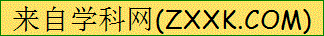 B.雨来像小鸭子一样抖着头上的水，用手抹一下眼睛和鼻子，望着妈妈笑。[来源:学_科_网Z_X_X_K]C.转眼间，他那阴沉的脸上闪出一丝冷笑。D.她像一只五彩斑斓的蝴蝶，跳着轻快的舞蹈。7.下面各句中运用的描写方法与其他三项完全不同的一项是（    ）。（2分）A.铁牛正赶着牛从河沿回来，远远地向雨来喊：“往河沿跑！往河沿跑！”B.到了柜台前，他又嘱咐我一句：“你不要讲话啊！”C.他神情有点儿紧张，勇敢地开口了：“同志，买，买，买……”D.他好久没说话，潦草地吃着山楂片，神情有些沮丧。8.给下列句子中的破折号选择正确的作用。（3分）A. 表示递进    B.解释说明    C. 声音的延长（1）我们——是——中国人。                                          （    ）（2）确实，他吃饭吃得很好，量很多，范围很广——什么都要吃。          （    ）（3）他们一个个走上前来，用手抚摸着它们——这一抚摸，他们对这些鞋更喜欢。（    ）9. 根据要求完成下列练习。（10分）(1)选择恰当的词语或短语填在横线上。（填序号）A.饿狼般的眼睛        B.小鸭子         C.小泥鳅a.妈妈还是死命追着不放，到底追上了，可是雨来浑身光溜溜的像条________，怎么也抓不住。b.雨来像________一样抖着头上的水，用手抹一下眼睛和鼻子，嘴里吹着气，望着妈妈笑。c.她似乎感到德军那几双________都盯在越来越短的蜡烛上 。(2)按照不同的感情要求写出比喻句。a.喜爱之情：风吹在我的脸上，就像_______________________________。[来源:Zxxk.Com]b.厌恶之情：风吹在我的脸上，就像_______________________________。  (3)用修改符号修改下面的一段话。一天晚上，方方和亮亮迫不急待地打开电视机看相声和音乐。演员的精致表演。使他俩不禁忍不住笑出声来。他对他说，这个节目演得正好！亮亮听了，点头表示同意。10.课文回顾。(4分)(1)判断：《小英雄雨来》(节选)中，“我们是中国人，我们爱自己的祖国”这句话在文中出现了三次，体现了雨来对祖国深深的热爱之情。(　　　)(2)回忆《我们家的男子汉》一文，文中的三个小标题“他对食物的兴趣”“他对独立的要求”“他面对生活挑战的沉着”可以替换为：_________、__________、__________。(3)为《芦花鞋》中的三个部分列出小标题：__________、__________、__________。(4)《独坐敬亭山》的作者是________代诗人______________。这首诗的后两句是：______________________，__________________。   [来源:学_科_网Z_X_X_K]二、积累与运用。（30分）（一）非连续性文本阅读。（6分）元旦期间，某小学准备组织学生到××博物馆观看爱国主义电影。请根据下图完成练习。“你我的中国梦”2020年元旦期间，××博物馆“佳片有约放映厅”将放映爱国主义教育影片和考古中国系列纪录片。活动地点：××博物馆二楼佳片有约放映厅欢迎广大市民朋友前来观影。[来源:学#科#网]对这次影片放映活动的主题表述最准确的一项是（   ）A.你我的中国梦    B.博物馆放映厅    C.欢迎大家观影    D.播放爱国影片2.2020年元旦期间，博物馆的开放时间描述最准确的一项是（   ）A.早上8：30以前，下午14：30以前      B.上午8：30到11：30，下午14：30到17：30C.早上8：30以后，下午14：30以后      D.早上8：30到下午14：303.对上图内容分析错误的一项是（   ）A.该电影放映厅面向全体市民开放。  B.上午的影片与下午的影片内容不相同。C.该活动只在元旦期间进行。    D.该小学的师生可以在上午去观看爱国影片。（二）阅读课文片段，完成练习。（9分）晋察冀边区的北部有一条还乡河，河里长着很多芦苇。河边有个小村庄。芦花开的时候，远远望去，黄绿的芦苇上好像盖了一层厚厚的白雪。风一吹，鹅毛般的苇絮就飘飘悠悠地飞起来，把这几十家小房屋都罩在柔软的芦花里。因此，这村就叫芦花村。十二岁的雨来就是这村的。1.在括号里填上合适的词语。（2分）（    ）的芦苇    （    ）的苇絮  （    ）的芦花    （    ）的白雪2.这段文字交代了小英雄雨来生活的_______和_______。（1分）3.芦花村的特点是：________________。（1分）4.找出描写环境的句子画上横线，它的作用是（    ）（2分）A.一方面展示了雨来家乡美丽的风光，另一方面为下文叙述雨来脱险埋下伏笔。B.运用拟人的修辞手法，写出了还乡河的美丽迷人。C.渲染了一种悲凉的氛围，烘托了群众的悲痛心情。5.你喜欢小英雄雨来的家乡吗？为什么？（3分）________________________________________________________________（三）开心阅读。（15分）“失败”的导演她是香港知名的导演，生活很简朴。她没有名车，没有豪宅，影迷常常看到她拎着大袋子挤地铁，剪着利落的冬菇头，穿着帆布鞋，衣服也很随意，站在人堆里，就是一个普通的人物。偶尔被影迷认出来，要找她签字合影，她总是摆摆手，逃一样地离开，根本不愿被众星捧月。她又很谦虚低调。别人都卖力（炫耀   夸奖）自己的电影，希望多拉拢一些观众，她对于自己那些好评如潮的影视剧，总是找出缺点，觉得这部“拍得很粗”，那部“同时代脱节”，这部“无精打（采   彩），有气无力”，那部“不理想，很失败”，仿佛她就是当下最失败的导演，拍出的好像全是烂剧。她对自己要求很严格。（稍   梢）微出名点的导演，都喜欢大制作，似乎钱越多，拍出的东西就越好。她却常常叫穷，不是假装，是真穷，因为她从来不肯拍赚钱的商业片，很很多时候，她靠到港大授课或者拍广告片维生。她想要吸收资金，当然很容易，可是她却从来不这么做，她就是要让自己穷，让自己处在一个特别失败，特别难堪的境地。她说：“太舒服的生活要小心，不能沉迷。”由此，她的独立特行终于有了一个合理的解释：只是因为她想让自己永远处在失败里。只有处在失败的境地，才会有欲望努力向上，才会认真地选片，认真地拍片，力图让每一个画面，每一句台词完美。只有处在失败的境地，才能虚心接受一切建议，不骄傲，不张狂，始终有一颗虔诚之心。她就是香港著名导演许鞍华。1.用“√”画出文中括号里正确的字词。（3分）2.用“仿佛”造两个不同的句子。（4分）（1）比喻句：                                                                                                               （2）非比喻句：                                                                                                                3.作者在短文前三个自然段中对人物的介绍，可以用文中的一个四字词语来概括，这个词语是          。（2分）4.短文第一自然段描写许鞍华的穿着和外貌有什么作用呢？（2分）5.联系文中人物的事迹，你想到了哪句名言？（2分）6.许鞍华让自己永远处在失败里，目的是什么？（2分）                                                                 三、习作与表达。（30分）我们正慢慢长大，学会了做很多事情。你学会了哪件事情，让你最有成就感？把它填在横线上，再把学做这件事的经历、体会和同学分享吧。写完后，读读自己的习作，改一改不通顺的地方。题目自拟，字数不少于400字。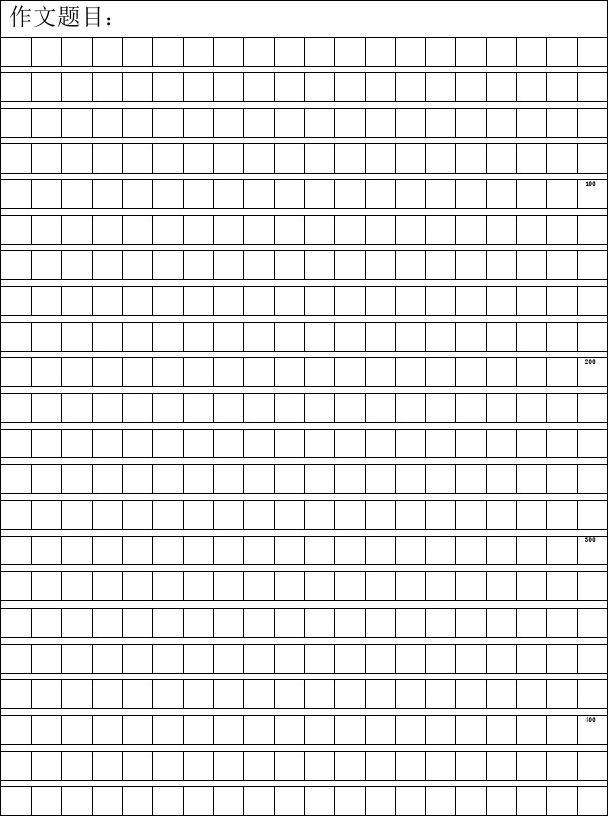 参考答案：一、1.豪迈  铅笔  打劫  丝绸  扒土  慌忙  敌人  尸首2．瓶塞  边塞  强大  倔强  救济  人才济济  囊货    口囊  3. 示例：（1）绿油油  红彤彤  白花花  （2）平平安安  高高兴兴  快快乐乐（3）讨论讨论  研究研究  学习学习（4）得意洋洋  人才济济  千里迢迢  4.（1）猛烈（2）热烈（3）剧烈（4）强烈5.  D  6. C  7. D  8. （1） C.（2）B.（3）A.9.(1)a.C        b.B        c.A(2)a. 妈妈的手在抚摸着我     b.刀割一样疼10.(1)√　(2)示例：吃的乐趣　自己的事情自己做　遇事坦然镇定　(3)全家做芦花鞋　青铜雪天卖芦花鞋　青铜送芦花鞋　(4)唐　李白　相看两不厌　只有敬亭山　拟人二、（一）1.A  2.B  3.D（二）1.黄绿   鹅毛般   柔软   厚厚    2.地点   环境3.芦苇多，芦花美     4.A5.喜欢。因为小英雄雨来的家乡不仅风景优美，而且那儿的人都很善良、淳朴。  （三）1.炫耀  采  稍  2.（1）老师仿佛是一盏灯,为我们照亮前方的路。（2）这里的景色很美，我仿佛在哪里见到过过。3.独立特行4.为了突出她生活的简朴。5.示例：失败乃成功之母 6.只有处在失败的境地，才会有欲望努力向上，才会认真地选片，认真地拍片，力图让每一个画面，每一句台词完美。只有处在失败的境地，才能虚心接受一切建议，不骄傲，不张狂，始终有一颗虔诚之心。三、习作例文略题号一[来源:Zxxk.Com]二三总分得分得分得分时间上午8:30—11:30下午14：30—17:301月1日《考古中国之消失的良渚古国》《集结号》1月2日《考古中国之河姆渡文明之谜》《建国大业》1月3日《考古中国之神秘中山国》《建党伟业》得分